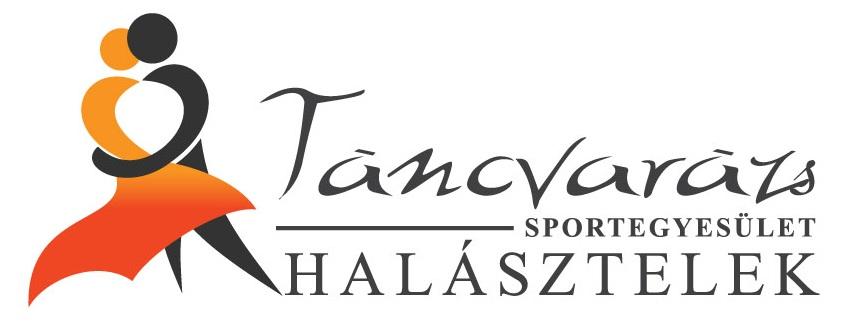 Versenyeredmények2017. évA 2017-es versenyévadban 16 alkalommal vettünk részt versenyen, ahol mindig volt dobogós helyezésünk, különdíjakkal tértünk haza, kvalifikáltunk Zágrábba az International Dance Open Európa Bajnokságra, valamint a Pécsett megrendezésre kerülő IDF (International Dance Federation) Világbajnokságra, ezáltal is méltón képviselve Halásztelek Városát:Amita Dance Jam – Budapest, 2017.01.28.-Hip-hop – Gyerek, csapat		Red Stars					I. helyNTMFSZ Magyar Kupa – Üllő, 2017.02.19.- Red Stars Hip-hop csapat								I. hely - Disco Dance Solo Youth		Berec Bettina					II. hely - Disco Dance Duó  Holló Méda – Torma Zsófi					II. hely - Disco Dance Duó Homor Alexandra – Berec Bettina 				II. hely - Disco DNCE DUÓ Homor Eszter – Torma Luca					III. helyRitmuscsapatok Országos Táncversenye – Soroksár, 2017.02.27.- Disco Dance Solo Youth		Berec Bettina					III. hely  - Mini Magic formáció							I. hely  - Magic Girls							IV. hely  - Különdíj: Berec BettinaBASE Magical Flight Cup – Budapest, 2017.03.25.- Magic Girls										I. hely- Mini Magic 									I. helyRitmuscsapatok Országos Táncversenye – Soroksár, 2017.04.02.- Disco Dance Solo		Berec Bettina						I. hely  - Mini Magic formáció 								II. hely- Magic Girls										III. helyInternational Dance Open Európa Bajnokság- Zágráb, 2017.05.06.Mini Magic									I. helyMagic Girls 									I. helyBerec Bettina Disco Solo							II. helyRed Stars Hip-hop 								IV. helyXXXII. Zuglói Táncfesztivál Országos Táncversenye- Zugló, 2017.05.20.Red Stars hip-hop csapat 							I helyXXXII. Zuglói Táncfesztivál Országos Táncversenye- Zugló, 2017.05.21.-Pom-pon csoport 			Mini Magic					I. hely-Pom-pon Gyerek csoport		Magic Girls					I. hely-Pom-pon formáció 			Mini Magic Form				I. hely-Pink Ladies Ovi csoport								I. hely-Különdíj: 				Mini Magic				Zugló KupaIDF (International Dance Federation) Világbajnokság – Pécs, 2017.06.01.-Red Stars Hip-hop csapat 								III. hely-Berec Bettina és Homor Alexandra Disco						VIII. hely-Torma Luca és Homor Eszter Disco						IX. hely-Holló Méda és Torma Zsófi Disco							XIII. hely-Berec Bettina Disco Solo								XVI. helyRitmuscsapatok Országos Táncversenye- Soroksár, 2017.06.10.-Pom-pon formáció			Mini Magic Form		I. hely és Országos Bajnok-Pom-pon mini csapat		Mini Magic			I. hely és Országos Bajnok-Pom-pon Gyerek csoport		Magic Girls			I. hely és Országos Bajnok-Disco Gyerek solo			Berec Bettina				 	II. hely MLTSZ  – Soroksár, 2017.11.04.Magic Girls 									I helyMini Magic									I helyBerec Bettina Pom-pon Solo							I. helyRed Stars Hip-hop								I. helyABC trió										I. helyKendefi Amina Hip-hop solo							I. helyKülöndíj: ABC trióRitmuscsapatok Országos Táncversenye Őszi Bajnokság- Soroksár, 2017.11.12.Magic Girls							I. hely és Országos BajnokMini Magic 							I. hely és Országos BajnokMini Magic Formáció						I. hely és Országos BajnokBerec Bettina Disco Solo					I. helyBerec Bettina Pom-pon Solo					V. helyRed Stars Hip-hop csapat					I. helyABC trió								II. helyKendefi Amina solo						VI. helyRitmus Tánccsillagok Gálája- Budapest, 2017.11.26.Magic Girls KülöndíjIII. Santa’s Cheer Cup – Győr, 2017.12.03.-Pom-pon Mini csoport		Mini Magic					II. hely-Pom-pon Youth csoport		Magic Girls					I. helyXXXIII. Zuglói Táncfesztivál Országos Táncversenye- Zugló, 2017.12.10. - Hip-hop gyerek csapat		Red Stars					I. hely - Kendefi Amina solo								I. hely - ABC trió										I. helyKülöndíj:Kendefi Amina – Budapest BajnokBerec Bettina – Zugló KupaRed Stars – Országos BajnokXXXIII. Zuglói Táncfesztivál Országos Táncversenye- Zugló, 2017.12.11.- Pom-pon Solo Youth		Berec Bettina					  I. hely- Pom-pon Mini csoport		Mini Magic					I. hely - Pom-pon Gyerek csoport		Magic Girls					I. hely- Show tánc Mini csoport								I. hely- Show tánc Junior csoport								I. hely  - Különdíj: 				Mini Magic				Mikulás Kupa